
UNIWERSYTET KAZIMIERZA WIELKIEGO 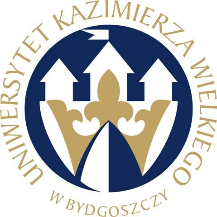                                   W BYDGOSZCZYul. Chodkiewicza 30, 85 – 064 Bydgoszcz, tel. 052 341 91 00 fax. 052 360 82 06NIP 5542647568 REGON 340057695www.ukw.edu.plUKW/DZP-281-U-8/2016						     Bydgoszcz, 13. 06. 2016 r.ODPOWIEDZI NA PYTANIA WYKONAWCY ORAZ MODYFIKACJA SIWZ           Działając na podstawie art. 38 ust. 1 ustawy Prawo zamówień publicznych (Dz. U. z 2015 r. poz. 2164 ze zm.) Zamawiający przekazuje treść zapytań wraz z udzielonymi odpowiedziami w postępowaniu o udzielenie zamówienia publicznego na: Otwarcie rachunku bieżącego wraz z linią kredytową odnawialną do wysokości 5.000 000,00 zł:Pytanie 1Czy Zamawiający wyraża zgodę, aby w umowie dot. Kredytu zawarta została klauzula: ”Stopa procentowa równa jest wysokości stawki referencyjnej powiększonej o marże banku, z zastrzeżeniem, że stopa procentowa nie może być niższa niż marża banku, jak również nie może być niższa niż zero”?Odp. Zamawiający wyraża zgodę na powyższe.Pytanie 2Czy Zamawiający wyrazi zgodę na złożenie w momencie zawarcia umowy o kredyt w rachunku bieżącym oświadczenia o poddaniu się egzekucji w trybie art. 777 §1 pkt 4 i 5 kpc i pokryje koszty jego wystawienia?Odp. Zamawiający wyraża zgodę na powyższe.Pytanie 3Czy Zamawiający dopuszcza ustanowienie dodatkowego zabezpieczenia w formie weksla własnego in blanco wraz z deklaracją wekslową?Odp. Zamawiający nie dopuszcza powyższego.Pytanie 4Czy Zamawiający dysponuje aktualną (tj. nie starszą niż 12 miesiące) wyceną nieruchomości, która ma stanowić zabezpieczenie kredytu i czy w związku z tym Zamawiający może udostępnić Wykonawcom przedmiotową wycenę.Odp. Zamawiający dysponuje operatem szacunkowym z dnia 29.07.2015r. Niniejszy dokument stanowi załącznik do niniejszego pisma.Pytanie 5Czy Zamawiający dopuszcza, iż hipoteka zostanie ustanowiona w kwocie stanowiącej 150% wartości kredytu?Odp. Zamawiający dopuszcza powyższe.Pytanie 6Czy Zamawiający ubezpiecza nieruchomość, która ma stanowić zabezpieczenie kredytu? Jeżeli tak, to czy Zamawiający może przedstawić Wykonawcom polisę ubezpieczeniową lub przynajmniej podać wartość kwoty ubezpieczenia? Czy w związku z powyższym Zamawiający dopuszcza możliwość ustanowienia zabezpieczenia w formie przelewy praw (cesji praw) z umowy ubezpieczenia?Odp. Zamawiający ubezpiecza nieruchomość. Kwota ubezpieczenia nieruchomości - 16.086.905,01 zł. Zamawiający dopuszcza możliwość ustanowienia zabezpieczenia w formie przelewu praw z umowy ubezpieczenia podanej hipoteki.Pytanie 7Czy Zamawiający dopuszcza , iż kredyt zostanie uruchomiony pod warunkiem:a) uzyskania przez Zamawiającego stosownej zgody Ministerstwa Nauki i Szkolnictwa Wyższego na obciążenie hipoteki nieruchomości, mającej stanowić zabezpieczenie kredytu;b) ustanowienia prawomocnego wpisu na hipotekę lub przynajmniej udokumentowania złożenia w sądzie przez Zamawiającego wniosku o ustanowienie hipoteki na rzecz Wykonawcy wraz z potwierdzeniem uiszczenia stosownych opłat sądowych;c) ustanowienia cesji praw z polisy ubezpieczeniowej przedmiotowej nieruchomości?Odp. Zamawiający dopuszcza wszystkie powyższe warunki z pkt a-c.  Pytanie 8Prosimy o informację, czego dotyczy działalność inwestycyjna wymieniona w rozdziale 4 „Opis przedmiotu zamówienia”.Odp. Działalność inwestycyjna dotyczy wkładu własnego budowy dźwigu dla niepełnosprawnych przy ul. Łużyckiej 24.Pytanie 9Prosimy o przedstawienie poniższych informacji lub wskazanie miejsca w Biuletynie Informacji Publicznej, w którym zostały one udostępnione:a) sprawozdania finansowe na dzień 31 marca 2016r,b) wykaz banków i innych instytucji finansowych obsługujących UKW,c) wykaz podmiotów powiązanych kapitałowo i organizacyjnie z UKW w BydgoszczyOdp. 9a) Zamawiający udostępnił dokument na stronie internetowej – zał. nr 2 do SIWZ (sprawozdanie F01 za I kwartał 2016r.)           9b)  - BANK ZACHODNI WBK S.A.- WOJEWÓDZKI FUNDUSZ OCHRONY ŚRODOWISKA I GOSPODARKI WODNEJ W TORUNIU- EUROPEJSKI FUNDUSZ LEASINGOWY S.A.- ORIX POLSKA S.A.9c) Brak podmiotów powiązanych kapitałowo i organizacyjnie z UKW w Bydgoszczy.Jednocześnie z uwagi na niezbędny czas do opracowania i uzyskania decyzji na złożenie całościowej oferty w zakresie opisanym w SIWZ, zwracamy się z prośbą o przesunięcie terminu składania ofert na dzień 21 czerwca 2016r.Odp. Zamawiający nie wyraża zgody na powyższe. Zamawiający dokona przesunięcia terminu składania i otwarcia ofert na dzień 16.06.2016r. i dokona modyfikacji SIWZ w tym zakresie.MODYFIKACJA SIWZDziałając na podstawie art. 38 ust 4 Prawo Zamówień Publicznych, (Dz. U. z 2015 r. poz. 2164 ze zm.) Zamawiający - Uniwersytet Kazimierza Wielkiego w Bydgoszczy modyfikuje treść SIWZ  w zakresie   przesunięcia  terminu   składania i otwarcia ofert na dzień 16.06.2016r.  SIWZ w pkt. 10.16, 13.1 i 13.2. przyjmuje następujące brzmienie : 10.16 Ofertę wraz z oświadczeniami i dokumentami należy umieścić w zamkniętym opakowaniu, uniemożliwiającym odczytanie jego zawartości bez uszkodzenia tego opakowania. Opakowanie powinno być oznaczone nazwą (firmą) i adresem Wykonawcy, zaadresowane następująco:Uniwersytet Kazimierza Wielkiego w BydgoszczyAdres: 85-064 Bydgoszcz, ul. Chodkiewicza 30NAZWA I ADRES WYKONAWCYoraz opisane:Nie otwierać przed dniem 16.06.2016 r., godz. 1100MIEJSCE ORAZ TERMIN SKŁADANIA I OTWARCIA OFERTOferty powinny być złożone w siedzibie Zamawiającego: 
Uniwersytet Kazimierza Wielkiego w BydgoszczyAdres: 85-064 Bydgoszcz,ul. Chodkiewicza 30Kancelaria Główna,  pokój 108, blok „C” w terminie 16.06.2016r., do godziny 103013.2.	Otwarcie ofert nastąpi w siedzibie Zamawiającego: 
Uniwersytet Kazimierza Wielkiego w BydgoszczyAdres: 85-064 Bydgoszcz,ul. Chodkiewicza 30w  pokoju nr 61 – Dział Zamówień Publicznych w dniu 16.06.2016 r., o godzinie 1100p.o. Kanclerzamgr Renata Malak“ Otwarcie rachunku bieżącego wraz z linią kredytową odnawialną do wysokości 5.000 000,00 zł”“ Otwarcie rachunku bieżącego wraz z linią kredytową odnawialną do wysokości 5.000 000,00 zł”